Publicado en Puente Tocinos, Murcia el 09/06/2016 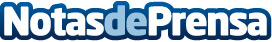 Por una necesidad ciudadana, política y social: 'DESPACHADO', un corto sobre justiciaMotivado por la necesidad de participar en la actualidad política, económica y social, nace 'el sueño' de cortometraje DESPACHADO, con una premisa clara, el principio del final... Revocatorio de Mandato, DESPACHADO está en campaña de crowdfunding hasta el 23J, su 'elección', campaña con la que se pretende financiar la producción con un objetivo ambicioso, 8.000€ para partir y dos semanas que restan para conseguirloDatos de contacto:Elena Marcelohttp://www.verkami.com/projects/14437-despachado968300463Nota de prensa publicada en: https://www.notasdeprensa.es/por-una-necesidad-ciudadana-politica-y-social Categorias: Nacional Derecho Cine Sociedad Murcia Solidaridad y cooperación Bienestar http://www.notasdeprensa.es